Supplemental Material  forA Response Surface Analysis of the Relationship of Aversive and Appetitive Appearance-Related Comparisons with Depression, Well-Being, and Self-EsteemPart A: Supplemental Material for the main analysesTable s1. Descriptive statistics for predictor pairs Note. Av. = aversive; app = appetitive. Data pairs are unequal when their scores differ at least by 0.5 z-scores.Table s2Model selectionNote. k = Number of Parameter; AICc = Akaike-Information Criterion; AICc = Difference of the AICc of the respective model compared to the AICc  of the best fitting model. Akaike weigth = Probability that the model is the best model; Evidence ratio = Ratio of the Akaike weight in comparison to the best fitting model. Indicates how much more likely the best fitting model is (with compared to this model); CFI = Comparative fit index; SRMR = R²adj = explained variance adjusted for the number of parameters. Model names. Models are sorted with decreasing complexity (Schönbrodt, n.d.). Full = Full Polynomial Model; SRRR = Shifted and Rotated Rising Ridge Model; SRSQD = Shifted and Rotated Squared Difference Model; SRR = Shifted Rising Ridge Model; SSQD = Shifted Squared Difference Model; RR = Rising Ridge Model; SQD = Basic Squared Difference Model; Additive = Additives Modell; IA = Interaction-Only-Model; Onlyx2 / Onlyy2 = model with squared predictors; Onlyx / Onlyy = Model with only one predictor; null = null model.Table s3Test for independence of residuals, normal distribution, homoscedasticity, and multicollinearity of the full model.Note. DW = Durbin-Watson-Test to test Independence of residuals, W = Shapiro-Wilk-Test to test normality. BP = Breusch-Pagan-Test to test homoscedasticity. VIF = Variance-Inflation-Factor; p < .05 for the first three tests and VIF > 5 indicate a violation of the tested properties and are bolded. Table s4Regression- and Response Surface Parameter of the full polynomial models Note. SE = Standard error; CI = confidence interval; b0 = Intercept; b1 = aversive comparison component; b2 = appetitive comparison component; b3 = squared aversive comparison component; b4 = interaction term aversive and appetitive aversive comparison component; b5 = squared appetitive aversive comparison component. CIs and p-values are based on a bootstrap procedure with 10.000 iterations expect for the Intercept.Part B: Supplemental Material for the analyses without outliersTable s5Descriptive statistics for predictor pairs Note. Av. = aversive; app = appetitive. Data pairs are unequal when their scores differ at least by 0.5 z-scores.Table s6Test for independence of residuals, normal distribution, homoscedasticity, and multicollinearity of the full model.Note. DW = Durbin-Watson-Test to test Independence of residuals, W = Shapiro-Wilk-Test to test normality. BP = Breusch-Pagan-Test to test homoscedasticity. VIF = Variance-Inflation-Factor; p < .05 for the first three tests and VIF > 5 indicate a violation of the tested properties and are bolded. Table s7Model selection (including outliers)Note. k = Number of Parameter; AICc = Akaike-Information Criterion; AICc = Difference of the AICc of the respective model compared to the AICc of the best fitting model. Akaike weight = Probability that the model is the best model; Evidence ratio = Ratio of the Akaike weight in comparison to the best fitting model. Indicates how much more likely the best fitting model is (with compared to this model); CFI = Comparative fit index; SRMR = R²adj = explained variance adjusted for the number of parameters. Model names. Models are sorted with decreasing complexity (Schönbrodt, n.d.). Full = Full Polynomial Model; SRRR = Shifted and Rotated Rising Ridge Model; SRSQD = Shifted and Rotated Squared Difference Model; SRR = Shifted Rising Ridge Model; SSQD = Shifted Squared Difference Model; RR = Rising Ridge Model; SQD = Basic Squared Difference Model; Additive = Additives Modell; IA = Interaction-Only-Model; Onlyx2 / Onlyy2 = model with squared predictors; Onlyx / Onlyy = Model with only one predictor; null = null model.Table s8Regression- and Response Surface Parameter of the full polynomial models Note. SE = Standard error; CI = confidence interval; b0 = Intercept; b1 = aversive comparison component; b2 = appetitive comparison component; b3 = squared aversive comparison component; b4 = interaction term aversive and appetitive aversive comparison component; b5 = squared appetitive aversive comparison component. CIs and p-values are based on a bootstrap procedure with 10.000 iterations expect for the Intercept.Part C: Supplemental Material for the analyses separately for women and menTable s9Descriptive statistics for predictor pairsNote. Av. = aversive; app = appetitive. Data pairs are unequal when their scores differ at least by 0.5 z-scores.Table s10Test for independence of residuals, normal distribution, homoscedasticity, and multicollinearity of the full model.Note. DW = Durbin-Watson-Test, W = Shapiro-Wilk-Test. BP = Breusch-Pagan-Test. VIF = Variance-Inflation-Factor; p < .05 for the first three tests and VIF > 5 indicate a violation of the tested properties and are bolded.Table s11Model selection separately for women and menNote. k = Number of Parameter; AICc = Akaike-Information Criterion; AICc = Difference of the AICc of the respective model compared to the AICc of the best fitting model. Akaike weight = Probability that the model is the best model; Evidence ratio = Ratio of the Akaike weight in comparison to the best fitting model. Indicates how much more likely the best fitting model is (with compared to this model); CFI = Comparative fit index; SRMR = R²adj = explained variance adjusted for the number of parameters. Model names. Models are sorted with decreasing complexity (Schönbrodt, n.d.). Full = Full Polynomial Model; SRRR = Shifted and Rotated Rising Ridge Model; SRSQD = Shifted and Rotated Squared Difference Model; SRR = Shifted Rising Ridge Model; SSQD = Shifted Squared Difference Model; RR = Rising Ridge Model; SQD = Basic Squared Difference Model; Additive = Additives Modell; IA = Interaction-Only-Model; Onlyx2 / Onlyy2 = model with squared predictors; Onlyx / Onlyy = Model with only one predictor; null = null model.Table s12Regression- and Response Surface Parameter of the full polynomial models separately for men and womenNote. SE = Standard error; CI = confidence interval; b0 = Intercept; b1 = aversive comparison component; b2 = appetitive comparison component; b3 = squared aversive comparison component; b4 = interaction term aversive and appetitive aversive comparison component; b5 = squared appetitive aversive comparison component. CIs and p-values are based on a bootstrap procedure with 10.000 iterations expect for the InterceptFigure s1Response Surface Plots for aversive and appetitive comparisons as predictor variables and depressive symptoms as outcome variable.PredictorsOutliersnAv. > App.Av. = App.Av. < App.Aversive and appetitive comparison frequency 6110650%36%14%Aversive und appetitive comparison discrepancy 7110557%33%9%Aversive und appetitive comparison affective impact45106748%36%16%ModelkAICcΔAICcAkaike weightEvidence ratioCFIR2pModellR2adjDepressionFrequency   SRR56748.850.00.31-1.000.2479< .0010.2459   SRRR66748.940.09.301.051.000.2492< .0010.2465   SRSQD56749.250.40.261.221.000.2477< .0010.2456   full76750.721.87.122.541.000.2494< .0010.2460   IA56756.807.95.0153.160.970.2425< .0010.2404   additive46756.888.02.0155.250.970.2411< .0010.2397   onlyx246760.3611.51.00315.530.960.2387< .0010.2373   onlyx36769.6920.84.0033529.480.930.2308< .0010.2301   RR46794.9246.06.001.00530E+100.850.2145< .0010.2131   SSQD46836.1587.30.009.03929E+180.720.1847< .0010.1832   SQD36894.41145.55.004.04399E+310.530.1390< .0010.1382   null27057.94309.09.001.31203E+670.000.0000-0.0000   onlyy37058.49309.63.001.72328E+670.000.0013.2270.0004   onlyy247058.96310.11.002.18623E+670.000.0027.2240.0009Discrepancy   IA56889.650.00.43-0.990.1402< .0010.1378   full76890.610.96.271.621.000.1426< .0010.1387   SRRR66892.402.75.113.960.980.1396< .0010.1365   SRR56892.452.80.114.060.980.1380< .0010.1356   SRSQD56894.264.62.0410.060.970.1366< .0010.1342   additive46894.314.67.0410.310.960.1349< .0010.1334   onlyx36908.9319.28.0015393.550.860.1218< .0010.1210   onlyx246910.2520.60.0029753.720.860.1224< .0010.1208   RR46917.4727.83.001103260.400.820.1166< .0010.1150   SSQD46932.9043.26.002.473732E+90.720.1042< .0010.1026   SQD36966.5176.86.004.90288E+160.520.0749< .0010.0740   null27050.47160.82.008.36104E+340.000.0000-0.0000   onlyy37052.37162.72.002.15980E+350.000.0001.737-0.0008   onlyy247054.38164.73.005.90394E+350.000.0001.944-0.0017Affective impact   onlyx246440.970.00.35-1.000.2770< .0010.2757   SRRR66441.440.47.281.261.000.2795< .0010.2767   SRSQD56442.371.40.172.011.000.2775< .0010.2754   full76443.462.49.103.481.000.2795< .0010.2760   onlyx36444.883.91.057.060.980.2730< .0010.2723   additive46446.475.50.0215.640.980.2733< .0010.2719   IA56447.046.07.0220.820.980.2743< .0010.2722   SRR56447.306.33.0123.730.980.2741< .0010.2720   SSQD46494.8653.88.005.02056E+110.840.2394< .0010.2380   RR46506.8365.85.001.99549E+140.810.2308< .0010.2294   SQD36572.72131.75.004.05977E+280.610.1801< .0010.1793   onlyy36771.85330.88.007.06720E+710.030.0112< .0010.0102   onlyy246773.59332.62.001.68575E+720.030.0114.0020.0095   null26781.76340.79.001.00491E+740.000.0000-0.0000Psychological Well-beingPsychological Well-beingPsychological Well-beingPsychological Well-beingPsychological Well-beingPsychological Well-beingPsychological Well-beingPsychological Well-beingPsychological Well-beingFrequency   full79093.750.00.45-1.000.1939< .0010.1903   SRRR69095.822.07.162.810.990.1909< .0010.1880   additive49095.932.18.152.980.980.1879< .0010.1864   IA59096.873.13.094.780.980.1887< .0010.1865   SRSQD59096.933.18.094.910.980.1886< .0010.1864   SRR59097.934.19.068.110.970.1879< .0010.1857   SSQD49124.1730.42.004027440.740.860.1669< .0010.1654   onlyx39136.0042.25.001.496443E+90.800.1564< .0010.1556   onlyx249137.9444.20.003.953714E+90.800.1565< .0010.1549   RR49179.8686.11.004.99494E+180.620.1239< .0010.1223   SQD39216.17122.42.003.83363E+260.460.0930< .0010.0922   onlyy39320.05226.30.001.38380E+490.010.0037.0440.0028   onlyy249322.06228.32.003.78679E+490.010.0037.1320.0019   null29322.09228.35.003.84314E+490.000.0000-0.0000Discrepancy   full79143.450.00.93-1.000.1481< .0010.1443   SRSQD59149.786.32.0423.590.950.1401< .0010.1378   SRRR69151.458.00.0254.550.950.1404< .0010.1373   IA59153.9510.50.00190.380.930.1369< .0010.1345   additive49155.1111.66.00339.990.910.1344< .0010.1328   SRR59156.4012.95.00648.640.910.1349< .0010.1326   SSQD49175.0331.57.007182203.660.800.1186< .0010.1170   onlyx249188.4044.95.005.761164E+90.720.1079< .0010.1063   onlyx39189.5846.12.001.03654E+100.710.1053< .0010.1045   RR49200.7557.29.002.76275E+120.650.0979< .0010.0962   SQD39227.3683.90.001.65853E+180.490.0742< .0010.0734   onlyy39309.68166.23.001.24851E+360.010.0026.0910.0017   onlyy249310.17166.72.001.59484E+360.010.0040.1130.0021   null29310.53167.08.001.90541E+360.000.0000-0.0000Affective impact   full78741.130.00.69-1.000.1821< .0010.1782   SRRR68742.771.64.312.270.990.1793< .0010.1762   IA58758.9317.80.007344.830.900.1651< .0010.1628   SSQD48759.3018.17.008832.020.900.1632< .0010.1617   SRSQD58760.2919.16.0014462.000.900.1641< .0010.1617   additive48761.1820.05.0022541.300.890.1618< .0010.1602   SRR58761.3120.18.0024116.100.890.1632< .0010.1609   onlyx248785.1344.00.003.579294E+90.770.1427< .0010.1410   onlyx38796.0954.96.008.58846E+110.720.1321< .0010.1313   RR48844.80103.68.003.25703E+220.490.0932< .0010.0914   SQD38845.61104.48.004.85943E+220.480.0908< .0010.0899   onlyy248886.79145.66.004.27009E+310.290.0566< .0010.0548   onlyy38888.22147.09.008.70973E+310.280.0536< .0010.0527   null28944.72203.59.001.62071E+440.000.0000-0.0000Self-esteemSelf-esteemSelf-esteemSelf-esteemSelf-esteemSelf-esteemSelf-esteemSelf-esteemSelf-esteemFrequency   full76867.890.49-1.000.3076< .0010.3044   SRRR66869.371.48.232.100.990.3054< .0010.3029   IA56870.993.10.104.720.990.3031< .0010.3012   SRSQD56872.124.23.068.300.980.3024< .0010.3005   additive46872.144.25.068.380.980.3011< .0010.2998   SRR56872.204.31.068.620.980.3023< .0010.3004   SSQD46901.0233.13.0015621933.490.910.2826< .0010.2813   onlyx36974.27106.38.001.26021E+230.720.2321< .0010.2314   onlyx246974.75106.86.001.60249E+230.730.2332< .0010.2318   RR47016.89149.00.002.26348E+320.620.2034< .0010.2019   SQD37058.24190.35.002.16114E+410.520.1715< .0010.1708   onlyy37250.74382.85.001.36569E+830.040.0140< .0010.0131   onlyy247252.75384.86.003.72082E+830.030.0140< .0010.0122   null27264.33396.44.001.22020E+860.000.0000-0.0000Discrepancy   Full76996.220.00.91-1.000.2183< .0010.2147   SRSQD57001.995.77.0517.940.970.2113< .0010.2091   SRRR67002.796.57.0326.760.970.2122< .0010.2093   IA57005.989.77.01132.060.960.2084< .0010.2063   Additive47012.1715.95.002907.760.930.2025< .0010.2011   SRR57013.1016.89.004642.260.930.2033< .0010.2011   SSQD47023.1426.92.00701624.810.890.1946< .0010.1931   RR47099.00102.79.002.09000E+220.600.1373< .0010.1358   onlyx247101.73105.51.008.15857E+220.590.1352< .0010.1336   onlyx37103.56107.34.002.03750E+230.580.1322< .0010.1314   SQD37117.69121.47.002.38403E+260.530.1210< .0010.1202   onlyy37242.32246.10.002.75326E+530.060.0161< .0010.0152   onlyy247244.21247.99.007.10022E+530.060.0162< .0010.0144   null27258.22262.00.007.81597E+560.000.0000-0.0000Affect   full76575.580.00.69-1.000.3112< .0010.3079   SRRR66577.181.59.312.220.990.3088< .0010.3062   SRSQD56586.2110.62.00202.720.970.3016< .0010.2996   SRR56590.9815.40.002209.290.960.2985< .0010.2965   additive46592.0016.42.003676.980.950.2965< .0010.2951   IA56592.3316.75.004334.600.950.2976< .0010.2956   SSQD46598.2622.68.0084140.430.930.2923< .0010.2910   onlyx246614.3038.71.002.550187E+80.890.2816< .0010.2802   onlyx36624.9649.38.005.27185E+100.860.2729< .0010.2722   RR46725.75150.17.004.06560E+320.610.2021< .0010.2006   SQD36747.35171.76.001.98466E+370.550.1842< .0010.1834   onlyy246898.22322.63.001.14628E+700.170.0616< .0010.0598   onlyy36900.72325.14.004.01151E+700.160.0576< .0010.0567   null26961.77386.18.007.22355E+830.000.0000-0.0000Independence of residualsIndependence of residualsNormal distributionNormal distributionHomoscedasticityHomoscedasticityHomoscedasticityHomoscedasticityHomoscedasticityHomoscedasticityMulti-collinearityMulti-collinearityDWpWpBPBPdfdfppVIFmaxVIFmaxDepressionDepressionDepressionDepressionDepressionDepressionDepressionDepressionDepressionDepressionDepressionDepressionDepressionDepressionDepressionDepressionFrequency2.04.5140.977< .0017.237.2355.204.2042.26Discrepancy2.03.6260.974< .00117.9717.9755.003.0032.36Affective impact1.95.4470.982< .00125.1725.1755< .001< .0013.59Psychological Well-beingPsychological Well-beingPsychological Well-beingPsychological Well-beingPsychological Well-beingPsychological Well-beingPsychological Well-beingPsychological Well-beingPsychological Well-beingPsychological Well-beingPsychological Well-beingPsychological Well-beingPsychological Well-beingPsychological Well-beingPsychological Well-beingPsychological Well-beingFrequency1.97.6160.998.1555.095.0955.405.4052.26Discrepancy1.96.4930.996.0148.038.0355.154.1542.36Affective impact1.99.8630.999.82822.1922.1955< .001< .0013.59Self-EsteemSelf-EsteemSelf-EsteemSelf-EsteemSelf-EsteemSelf-EsteemSelf-EsteemSelf-EsteemSelf-EsteemSelf-EsteemSelf-EsteemSelf-EsteemSelf-EsteemSelf-EsteemSelf-EsteemSelf-EsteemFrequency1.93.2510.997.07513.4513.4555.019.0192.26Discrepancy1.94.3490.997.04525.4925.4955< .001< .0012.36Affective impact2.02.7810.997.06311.0311.0355.051.0513.59ParameterEstimate  SE95%-CI lower bound95%-CI lower bound95%-CI lower bound95%-CI upper bound95%-CI upper bound95%-CI upper bound95%-CI upper bound95%-CI upper bound p p pDepressionDepressionDepressionDepressionDepressionDepressionDepressionDepressionDepressionDepressionDepressionDepressionFrequency    b015.270.2314.8214.8215.7315.7315.73< .001< .001< .001   b12.430.222.002.002.862.862.86< .001< .001< .001   b2-0.420.24-0.91-0.910.070.070.07 .092 .092 .092   b30.440.140.150.150.720.720.72 .003 .003 .003   b4-0.500.22-0.92-0.92-0.08-0.08-0.08 .021 .021 .021   b50.040.23-0.40-0.400.480.480.48 .874 .874 .874   a12.010.241.541.542.472.472.47< .001< .001< .001   a2-0.030.25-0.54-0.540.470.470.47 .901 .901 .901   a32.850.402.052.053.633.633.63< .001< .001< .001   a40.970.400.190.191.761.761.76 .016 .016 .016   a50.400.28-0.15-0.150.960.960.96 .160 .160 .160Discrepancy   b015.460.2415.0015.0015.9215.9215.92< .001< .001< .001   b12.360.251.841.842.872.872.87< .001< .001< .001   b2-0.430.34-1.11-1.110.250.250.25 .218 .218 .218   b3-0.100.19-0.48-0.480.290.290.29 .612 .612 .612   b4-0.780.28-1.34-1.34-0.24-0.24-0.24 .006 .006 .006   b50.520.32-0.12-0.121.151.151.15 .105 .105 .105   a11.940.311.311.312.562.562.56< .001< .001< .001   a2-0.360.30-0.95-0.950.240.240.24 .238 .238 .238   a32.790.521.771.773.843.843.84< .001< .001< .001   a41.190.530.140.142.282.282.28 .026 .026 .026   a5-0.620.41-1.41-1.410.180.180.18 .133 .133 .133Affective Impact   b015.930.2615.4215.4216.4316.4316.43< .001< .001< .001   b15.120.444.254.255.975.975.97< .001< .001< .001   b2-0.370.52-1.38-1.380.670.670.67 .476 .476 .476   b3-0.920.37-1.67-1.67-0.23-0.23-0.23 .008 .008 .008   b4-1.440.99-3.57-3.570.300.300.30 .108 .108 .108   b5-0.561.39-3.30-3.302.182.182.18 .659 .659 .659   a14.760.683.343.346.096.096.09< .001< .001< .001   a2-2.911.92-7.03-7.030.580.580.58 .106 .106 .106   a35.490.674.144.146.786.786.78< .001< .001< .001   a4-0.041.55-3.03-3.033.063.063.06 .998 .998 .998   a5-0.361.43-3.23-3.232.492.492.49 .827 .827 .827Psychological Well-BeingPsychological Well-BeingPsychological Well-BeingPsychological Well-BeingPsychological Well-BeingPsychological Well-BeingPsychological Well-BeingPsychological Well-BeingPsychological Well-BeingPsychological Well-BeingPsychological Well-BeingPsychological Well-BeingPsychological Well-BeingFrequency   b088.940.6587.6687.6690.2290.2290.22< .001< .001< .001   b1-7.660.65-8.97-8.97-6.42-6.42-6.42< .001< .001< .001   b23.520.672.242.244.854.854.85< .001< .001< .001   b30.830.410.050.051.671.671.67 .037 .037 .037   b40.520.57-0.65-0.651.611.611.61 .385 .385 .385   b5-1.340.63-2.58-2.58-0.08-0.08-0.08 .038 .038 .038   a1-4.140.67-5.46-5.46-2.80-2.80-2.80< .001< .001< .001   a20.010.70-1.34-1.341.411.411.41 .992 .992 .992   a3-11.191.14-13.49-13.49-9.01-9.01-9.01< .001< .001< .001   a4-1.031.04-3.01-3.011.091.091.09 .346 .346 .346   a52.170.820.530.533.813.813.81 .009 .009 .009Discrepancy   b089.340.6888.0188.0190.6690.6690.66< .001< .001< .001   b1-7.520.78-9.11-9.11-5.99-5.99-5.99< .001< .001< .001   b22.480.930.680.684.324.324.32 .008 .008 .008   b31.470.570.370.372.612.612.61 .010 .010 .010   b41.320.80-0.34-0.342.832.832.83 .119 .119 .119   b5-2.620.84-4.29-4.29-0.95-0.95-0.95 .002 .002 .002   a1-5.030.81-6.65-6.65-3.46-3.46-3.46< .001< .001< .001   a20.160.84-1.52-1.521.771.771.77 .840 .840 .840   a3-10.001.51-13.04-13.04-7.08-7.08-7.08< .001< .001< .001   a4-2.481.50-5.36-5.360.640.640.64 .119 .119 .119   a54.091.111.911.916.286.286.28 .001 .001 .001Affective impact   b088.550.7687.0687.0690.0490.0490.04< .001< .001< .001   b1-10.671.36-13.32-13.32-7.91-7.91-7.91< .001< .001< .001   b28.111.565.085.0811.2111.2111.21< .001< .001< .001   b34.561.122.432.436.866.866.86< .001< .001< .001   b46.482.901.101.1012.7212.7212.72 .016 .016 .016   b5-5.894.21-13.96-13.962.662.662.66 .173 .173 .173   a1-2.562.21-6.85-6.851.941.941.94 .272 .272 .272   a25.155.79-5.75-5.7517.4417.4417.44 .350 .350 .350   a3-18.771.92-22.68-22.68-15.02-15.02-15.02< .001< .001< .001   a4-7.804.60-16.74-16.741.401.401.40 .093 .093 .093   a510.454.351.731.7318.9418.9418.94 .018 .018 .018Self-esteemSelf-esteemSelf-esteemSelf-esteemSelf-esteemSelf-esteemSelf-esteemSelf-esteemSelf-esteemSelf-esteemSelf-esteemSelf-esteemSelf-esteemFrequency   b029.200.2428.7328.7329.6729.6729.67< .001< .001< .001   b1-3.520.23-3.96-3.96-3.07-3.07-3.07< .001< .001< .001   b21.951.951.451.452.442.442.44< .001< .001< .001   b30.180.18-0.13-0.130.480.480.48 .238 .238 .238   b40.440.440.040.040.850.850.85 .032 .032 .032   b5-0.62-0.62-1.09-1.09-0.15-0.15-0.15 .010 .010 .010   a1-1.570.25-2.06-2.06-1.09-1.09-1.09< .001< .001< .001   a20.000.26-0.51-0.510.510.510.51 .998 .998 .998   a3-5.470.40-6.27-6.27-4.66-4.66-4.66< .001< .001< .001   a4-0.870.38-1.63-1.63-0.13-0.13-0.13 .022 .022 .022   a50.800.310.190.191.411.411.41 .011 .011 .011Discrepancy   b029.160.2628.6628.6629.6629.6629.66< .001< .001< .001   b1-3.440.28-3.99-3.99-2.88-2.88-2.88< .001< .001< .001   b21.920.341.231.232.592.592.59< .001< .001< .001   b30.610.210.190.191.031.031.03 .004 .004 .004   b40.700.330.060.061.351.351.35 .034 .034 .034   b5-0.880.33-1.53-1.53-0.22-0.22-0.22 .009 .009 .009   a1-1.530.30-2.14-2.14-0.94-0.94-0.94< .001< .001< .001   a20.440.33-0.22-0.221.061.061.06 .197 .197 .197   a3-5.360.54-6.44-6.44-4.28-4.28-4.28< .001< .001< .001   a4-0.970.63-2.22-2.220.280.280.28 .125 .125 .125   a51.490.400.710.712.272.272.27< .001< .001< .001Affective impact   b028.810.2728.2828.2829.3529.3529.35< .001< .001< .001   b1-5.860.48-6.77-6.77-4.91-4.91-4.91< .001< .001< .001   b22.830.561.751.753.983.983.98< .001< .001< .001   b31.580.390.840.842.382.382.38< .001< .001< .001   b41.601.05-0.31-0.313.843.843.84 .103 .103 .103   b5-2.481.52-5.52-5.520.520.520.52 .111 .111 .111   a1-3.030.79-4.56-4.56-1.40-1.40-1.40< .001< .001< .001   a20.702.18-3.37-3.375.355.355.35 .749 .749 .749   a3-8.700.68-10.04-10.04-7.39-7.39-7.39< .001< .001< .001   a4-2.511.55-5.67-5.670.530.530.53 .102 .102 .102   a54.061.570.990.997.197.197.19 .009 .009 .009PredictorsnAv. > App.Av. = App.Av. < App.Aversive and appetitive Frequency111249%37%14%Aversive and appetitive Discrepancy111257%34%9%Aversive and appetitive affective impact111245%36%19%Independence of residualsIndependence of residualsNormal distributionNormal distributionHomoscedasticityHomoscedasticityHomoscedasticityHomoscedasticityHomoscedasticityHomoscedasticityMulticollinearityMulticollinearityMulticollinearityMulticollinearityMulticollinearityDWpWpBPBPdfdfppVIFmaxVIFmaxDepressionDepressionDepressionDepressionDepressionDepressionDepressionDepressionDepressionDepressionDepressionDepressionDepressionDepressionDepressionDepressionDepressionDepressionFrequency2.04.4990.978< .0017.957.9555.159.1592.232.23Discrepancy2.03.5770.975< .00121.0621.0655< .001< .0012.372.37Affective impact1.98.6950.981< .00129.4229.4255< .001< .0013.203.20Psychological Well-BeingPsychological Well-BeingPsychological Well-BeingPsychological Well-BeingPsychological Well-BeingPsychological Well-BeingPsychological Well-BeingPsychological Well-BeingPsychological Well-BeingPsychological Well-BeingPsychological Well-BeingPsychological Well-BeingPsychological Well-BeingPsychological Well-BeingPsychological Well-BeingPsychological Well-BeingPsychological Well-BeingPsychological Well-BeingFrequency1.96.5110.998.1335.325.3255.379.3792.232.23Discrepancy1.95.4420.996.0118.218.2155.145.1452.372.37Affective impact1.99.8220.999.81620.0420.0455.001.0013.203.20Self-EsteemSelf-EsteemSelf-EsteemSelf-EsteemSelf-EsteemSelf-EsteemSelf-EsteemSelf-EsteemSelf-EsteemSelf-EsteemSelf-EsteemSelf-EsteemSelf-EsteemSelf-EsteemSelf-EsteemSelf-EsteemSelf-EsteemSelf-EsteemFrequency1.93.2680.997.07014.1514.1555.015.0152.232.23Discrepancy1.94.2950.997.04126.3226.3255< .001< .0012.372.37Affective impact1.997.9640.997.02611.7211.7255.039.0393.203.20ModelkAICcΔAICcAkaike WeightEvidence ratioCFIR2pModellR2adjDepressionFrequency   SRR56790.030.00.31-1.000.2488< .0010.2468   SRRR66790.200.17.291.091.000.2500< .0010.2473   SRSQD56790.260.23.281.121.000.2486< .0010.2466   full76792.082.05.112.791.000.2501< .0010.2467   additive46798.488.45.0068.510.970.2417< .0010.2403   IA56799.809.77.00132.100.970.2422< .0010.2401   onlyx246799.819.78.00132.800.970.2408< .0010.2394   onlyx36809.5519.52.0017365.210.930.2327< .0010.2320   RR46835.2345.19.006.515472E+90.850.2162< .0010.2148   SSQD46886.9996.95.001.13101E+210.690.1789< .0010.1774   SQD36941.56151.53.008.02982E+320.510.1360< .0010.1352   onlyy37101.32311.29.003.93439E+670.010.0025.0950.0016   null27102.10312.07.005.81655E+670.000.0000-0.0000   onlyy247103.33313.30.001.07724E+680.000.0025.2480.0007Discrepancy   full76939.410.00.39-1.000.1439< .0010.1400   SRRR66939.850.43.321.240.990.1420< .0010.1389   SRR56941.512.10.142.860.980.1392< .0010.1368   IA56942.733.32.075.250.970.1382< .0010.1359   additive46943.614.20.058.170.960.1360< .0010.1344   SRSQD56944.565.15.0313.110.960.1368< .0010.1345   onlyx36956.4417.03.004985.840.870.1244< .0010.1236   onlyx246958.0018.58.0010841.120.870.1247< .0010.1231   RR46965.0425.63.00367856.160.830.1192< .0010.1176   SSQD46989.1749.76.006.38896E+100.690.0998< .0010.0982   SQD37020.4781.06.003.99056E+170.490.0725< .0010.0716   null27102.10162.68.002.12118E+350.000.0000-0.0000   onlyy37103.32163.91.003.90947E+350.000.00070.375-0.0002   onlyy247103.78164.37.004.92446E+350.000.00210.3110.0003Affective impact   onlyx246750.840.00.33-0.990.2735< .0010.2722   full76751.290.46.261.261.000.2771< .0010.2739   SRRR66751.891.06.191.701.000.2754< .0010.2728   SRSQD56752.801.96.122.670.990.2735< .0010.2716   onlyx36754.403.57.055.950.980.2698< .0010.2692   IA56756.375.54.0215.930.980.2712< .0010.2692   additive46756.425.58.0216.280.980.2698< .0010.2685   SRR56758.387.55.0143.520.970.2699< .0010.2679   SSQD46816.3565.51.001.68362E+140.810.2294< .0010.2280   RR46853.11102.27.001.61553E+220.710.2035< .0010.2021   SQD36917.39166.55.001.46444E+360.520.1546< .0010.1538   onlyy247089.79338.95.004.00681E+730.040.0146< .0010.0128   onlyy37091.01340.18.007.39048E+730.030.0117< .0010.0108   null27102.10351.26.001.88569E+760.000.0000-0.0000Psychological Well-beingPsychological Well-beingPsychological Well-beingPsychological Well-beingPsychological Well-beingPsychological Well-beingPsychological Well-beingPsychological Well-beingPsychological Well-beingHäufigkeit   full79141.440.00.39-1.000.1928< .0010.1891   SRRR69142.420.99.241.640.990.1906< .0010.1877   IA59143.632.20.133.000.980.1882< .0010.1860   additive49143.722.29.123.140.980.1867< .0010.1852   SRSQD59144.803.37.075.390.980.1874< .0010.1852   SRR59145.704.26.058.430.970.1867< .0010.1845   SSQD49171.6230.19.003590077.0530.860.1660< .0010.1645   onlyx39187.4646.03.0098788845480.790.1525< .0010.1518   onlyx249189.0647.62.00219217401320.780.1528< .0010.1513   RR49229.7388.29.001.48573E+190.610.1213< .0010.1197   SQD39263.44122.01.003.11335E+260.460.0926< .0010.0918   onlyy39367.07225.64.009.9244E+480.010.0040.0360.0031   onlyy249369.06227.62.002.67867E+490.010.0040.1100.0022   null29369.47228.03.003.28789E+490.000.0000-0.0000Discrepancy   full79201.670.00.98-1.000.1478< .0010.1440   SRRR69210.328.64.0175.350.940.1396< .0010.1365   IA59213.7212.05.00413.020.920.1354< .0010.1331   additive49214.0312.36.00481.880.910.1336< .0010.1320   SRSQD59215.0113.34.00787.690.910.1344< .0010.1321   SRR59215.2713.60.00896.260.910.1342< .0010.1319   SSQD49237.5335.86.0061245785.550.770.1151< .0010.1135   onlyx249245.2843.60.002.942180E+90.730.1089< .0010.1073   onlyx39247.3145.64.008.151092E+90.710.1057< .0010.1048   RR49258.3856.71.002.06611E+120.650.0983< .0010.0967   SQD39287.9686.29.005.46136E+180.480.0724< .0010.0715   onlyy249369.04167.37.002.20761E+360.010.0040.1090.0022   null29369.47167.80.002.73441E+360.000.0000-0.0000   onlyy39369.81168.14.003.23965E+360.000.0015.1970.0006Affective Impact   full79142.380.00.91-1.000.1921< .0010.1884   SRRR69147.064.68.0910.380.980.1872< .0010.1843   SRSQD59153.5911.21.00271.250.940.1809< .0010.1787   IA59157.4215.04.001846.270.930.1781< .0010.1759   additive49162.3820.00.0022023.230.900.1729< .0010.1714   SSQD49162.5020.11.0023316.320.900.1728< .0010.1713   SRR59164.4022.01.0060282.450.900.1729< .0010.1707   Onlyx249196.2253.84.004.90414E+110.750.1474< .0010.1458   onlyx39203.7961.41.002.16481E+130.720.1400< .0010.1392   SQD39287.23144.84.002.83219E+310.360.0730< .0010.0721   RR49287.92145.54.004.01007E+310.360.0741< .0010.0724   onlyy249293.68151.29.007.12336E+320.340.0693< .0010.0676   onlyy39296.86154.48.003.50888E+330.320.0649< .0010.0641   null29369.47227.09.002.04721E+490.000.0000-0.0000Self-EsteemSelf-EsteemSelf-EsteemSelf-EsteemSelf-EsteemSelf-EsteemSelf-EsteemSelf-EsteemSelf-EsteemFrequency   Full76902.520.00.61-1.000.3070< .0010.3039   SRRR66903.931.41.302.030.990.3049< .0010.3024   SRR56908.616.09.0321.010.980.3007< .0010.2988   Additive46909.146.62.0227.430.980.2991< .0010.2978   IA56909.266.75.0229.150.980.3003< .0010.2984   SRSQD56909.687.16.0235.920.980.3000< .0010.2981   SSQD46942.3239.80.004.395331E+80.890.2778< .0010.2765   Onlyx37009.63107.11.001.81679E+230.720.2314< .0010.2307   onlyx247010.45107.94.002.74412E+230.720.2322< .0010.2308   RR47051.01148.49.001.75870E+320.620.2037< .0010.2023   SQD37094.36191.84.004.55354E+410.510.1705< .0010.1698   Onlyy37289.10386.58.008.79992E+830.030.0118< .0010.0109   onlyy247290.32387.80.001.62175E+840.030.0125< .0010.0107   Null27300.26397.75.002.34175E+860.000.0000-0.0000Discrepancy   Full77036.840.00.99-1.000.2181< .0010.2145   SRSQD57047.4310.59.00199.060.950.2077< .0010.2055   SRRR67048.8311.99.00400.990.950.2081< .0010.2053   IA57052.8015.96.002916.590.930.2039< .0010.2017   Additive47054.5017.67.006853.820.920.2012< .0010.1997   SRR57055.3318.50.0010380.280.920.2020< .0010.1999   SSQD47069.7632.92.0014086946.560.870.1902< .0010.1887   RR47138.80101.96.001.37984E+220.610.1383< .0010.1367   onlyx247140.42103.58.003.10510E+220.600.1370< .0010.1355   Onlyx37142.58105.74.009.15610E+220.590.1338< .0010.1330   SQD37161.48124.64.001.16032E+270.520.1189< .0010.1181   onlyy247287.84251.00.003.19152E+540.050.0147< .0010.0129   onlyy37288.65251.81.004.79615E+540.050.0122< .0010.0113   null27300.26263.42.001.59149E+570.000.0000-0.0000Affect   full76877.540.00.95-1.000.3224< .0010.3194   SRRR66883.666.12.0421.340.980.3174< .0010.3150   SRSQD56892.4214.88.001702.220.960.3108< .0010.3089   IA56895.6318.09.008476.920.950.3088< .0010.3069   additive46895.8118.27.009262.910.950.3074< .0010.3062   SRR56897.5520.01.0022113.480.950.3076< .0010.3057   SSQD46911.2533.71.0020902729.260.910.2977< .0010.2965   onlyx246921.4943.94.003.487383E+90.890.2912< .0010.2900   onlyx36930.8153.27.003.69240E+110.870.2840< .0010.2833   RR47104.67227.13.002.09180E+490.460.1643< .0010.1628   SQD37124.30246.76.003.82489E+530.410.1479< .0010.1471   onlyy247218.51340.97.001.09609E+740.200.0742< .0010.0726   onlyy37224.61347.07.002.31799E+750.180.0675< .0010.0666   null27300.26422.72.006.20522E+910.000.0000-0.0000ParameterEstimateSE95%-CI lower bound95%-CI lower bound95%-CI lower bound95%-CI upper bound95%-CI upper bound95%-CI upper boundpDepressionDepressionDepressionDepressionDepressionDepressionDepressionDepressionDepressionFrequency   b015.190.2314.7314.7315.64< .001   b12.470.222.042.042.90< .001   b2-0.330.24-0.81-0.810.12.157   b30.440.150.150.150.72.003   b4-0.460.21-0.88-0.88-0.05.030   b50.190.22-0.26-0.260.61.403   a12.140.231.661.662.56< .001   a20.170.24-0.38-0.380.58.536   a32.790.392.042.043.58< .001   a41.090.400.290.291.86.008   a50.240.27-0.29-0.290.80.346Discrepancy   b015.370.2414.9014.9015.82< .001   b12.430.251.911.912.93< .001   b2-0.280.34-0.97-0.970.37.397   b3-0.110.19-0.48-0.480.26.580   b4-0.700.27-1.28-1.28-0.17.010   b50.740.320.080.081.33.026   a12.150.301.531.532.72< .001   a2-0.080.29-0.69-0.690.43.765   a32.700.511.681.683.74< .001   a41.330.530.260.262.41.015   a5-0.850.41-1.61-1.61-0.02.045Affective impact   b015.780.2415.3215.3216.24< .001   b15.180.404.404.405.95< .001   b2-0.250.43-1.10-1.100.58.541   b3-0.940.34-1.62-1.62-0.29.005   b4-1.290.86-3.10-3.100.30.112   b50.610.78-0.99-0.992.07.472   a14.930.603.733.736.06<.001   a2-1.611.48-4.78-4.781.08.231   a35.440.584.334.336.54<.001   a40.960.85-0.74-0.742.70.260   a5-1.550.86-3.18-3.180.20.083Psychological Well-BeingPsychological Well-BeingPsychological Well-BeingPsychological Well-BeingPsychological Well-BeingPsychological Well-BeingPsychological Well-BeingPsychological Well-BeingPsychological Well-BeingFrequency   b088.710.6487.4687.4689.97<.001   b1-7.530.64-8.83-6.29-6.29< .001   b23.680.652.414.954.95< .001   b30.840.410.041.651.65.039   b40.690.56-0.471.781.78.251   b5-1.010.57-2.190.070.07.067   a1-3.840.63-5.13-2.64-2.64< .001   a20.510.64-0.921.631.63.464   a3-11.211.12-13.44-9.01-9.01< .001   a4-0.871.00-2.831.181.18.398   a51.850.770.383.393.39.014Discrepancy   b089.240.6787.9490.5590.55< .001   b1-7.510.77-9.11-6.04-6.04< .001   b22.410.920.604.274.27.012   b31.470.570.392.642.64.007   b41.350.79-0.312.812.81.120   b5-2.580.83-4.31-1.01-1.01.001   a1-5.090.80-6.71-3.60-3.60< .001   a20.240.78-1.421.631.63.804   a3-9.921.51-13.02-7.01-7.01< .001   a4-2.461.50-5.290.700.70.124   a54.051.101.996.336.33< .001Affective Impact   b088.290.6886.9689.6189.61< .001   b1-10.291.22-12.73-7.90-7.90< .001   b28.631.256.1811.1211.12< .001   b34.011.052.046.216.21< .001   b46.722.432.1711.7611.76.004   b5-2.341.92-6.301.391.39.230   a1-1.671.85-5.311.881.88.363   a28.393.880.9716.4816.48.027   a3-18.921.64-22.24-15.68-15.68< .001   a4-5.052.55-10.30-0.03-0.03.049   a56.342.172.2110.8910.89.001Self-EsteemSelf-EsteemSelf-EsteemSelf-EsteemSelf-EsteemSelf-EsteemSelf-EsteemSelf-EsteemSelf-EsteemFrequency   b029.230.2328.7829.6729.67< .001   b1-3.520.22-3.95-3.07-3.07< .001   b21.880.241.412.342.34< .001   b30.180.15-0.120.480.48.239   b40.440.200.070.840.84.021   b5-0.700.21-1.10-0.28-0.28.002   a1-1.640.23-2.09-1.19-1.19< .001   a2-0.080.21-0.480.370.37.712.712   a3-5.400.40-6.18-4.59-4.59< .001< .001   a4-0.960.37-1.71-0.25-0.25.008.008   a50.880.280.321.431.43.002.002Discrepancy   b029.240.2528.7629.7229.72< .001< .001   b1-3.510.27-4.07-2.98-2.98< .001< .001   b21.760.331.122.422.42< .001< .001   b30.620.210.201.051.05.004.004   b40.620.32-0.031.261.26.060.060   b5-1.090.29-1.64-0.49-0.49< .001< .001   a1-1.760.28-2.31-1.20-1.20< .001< .001   a20.160.26-0.350.710.71.524.524   a3-5.270.54-6.36-4.22-4.22< .001< .001   a4-1.090.62-2.310.200.20.090.090   a51.710.360.982.402.40< .001< .001Affective Impact   b028.780.2428.3029.2529.25< .001< .001   b1-5.910.44-6.78-5.05-5.05< .001< .001   b23.070.452.173.983.98< .001< .001   b31.430.360.752.192.19< .001< .001   b41.300.91-0.383.203.20 .134 .134   b5-1.600.76-3.12-0.04-0.04 .045 .045   a1-2.840.66-4.13-1.52-1.52< .001< .001   a21.131.51-1.744.264.26.432.432   a3-8.980.59-10.18-7.78-7.78< .001< .001   a4-1.460.90-3.300.290.29 .102 .102   a53.030.831.334.724.72< .001< .001WomenWomenWomenWomenWomenMenMenMenMenMenMenPredictorsOutliernAv. > App.Av. = App.Av. < App.OutliernAv. > App.Av. = App.Av. < App.Aversive and appetitive comparisons frequency 247757%30%13%361844%41%13%Aversive und appetitive comparisons discrepancy347664%27%9%261952%38%10%Aversive and appetitive comparison affective impact1746253%33%13%4857341%38%21%WomenWomenWomenWomenWomenWomenWomenWomenWomenWomenWomenWomenMenMenMenMenMenMenMenMenMenMenMenMenMenIndependenceIndependenceNormal distributionNormal distributionHomoscedasticityHomoscedasticityHomoscedasticityMulticollinearityIndependenceIndependenceNormal distributionNormal distributionHomoscedasticityHomoscedasticityHomoscedasticityMulticollinearityDWpWpBPdfpVIFmaxDWpWpBPdfpVIFmaxDepressionDepressionDepressionDepressionDepressionDepressionDepressionDepressionDepressionDepressionDepressionDepressionDepressionDepressionDepressionDepressionDepressionDepressionDepressionDepressionDepressionDepressionDepressionDepressionDepressionFrequency 1.95.5600.977< .0013.965.5552.601.98.7940.976< .0016.505.2611.90Discrepancy1.92.3730.974< .0019.325.0972.361.96.6000.973< .00113.135.0222.33Affective Impact1.94.5140.985< .00124.225< .0014.171.85.0790.971< .00110.725.0572.67Psychological Well-BeingPsychological Well-BeingPsychological Well-BeingPsychological Well-BeingPsychological Well-BeingPsychological Well-BeingPsychological Well-BeingPsychological Well-BeingPsychological Well-BeingPsychological Well-BeingPsychological Well-BeingPsychological Well-BeingPsychological Well-BeingPsychological Well-BeingPsychological Well-BeingPsychological Well-BeingPsychological Well-BeingPsychological Well-BeingPsychological Well-BeingPsychological Well-BeingPsychological Well-BeingPsychological Well-BeingPsychological Well-BeingPsychological Well-BeingPsychological Well-BeingFrequency 2.03.7480.996.3245.905.3162.602.05.5670.997.2727.655.1761.90Discrepancy2.01.8740.994.0633.375.6432.362.02.8100.995.0589.725.0842.33Affective Impact2.10.2720.996.3109.585.0884.171.96.6300.997.33111.355.0452.70Self-EsteemSelf-EsteemSelf-EsteemSelf-EsteemSelf-EsteemSelf-EsteemSelf-EsteemSelf-EsteemSelf-EsteemSelf-EsteemSelf-EsteemSelf-EsteemSelf-EsteemSelf-EsteemSelf-EsteemSelf-EsteemSelf-EsteemSelf-EsteemSelf-EsteemSelf-EsteemSelf-EsteemSelf-EsteemSelf-EsteemSelf-EsteemSelf-EsteemFrequency 1.99.8800.996.3454.695.4542.601.96.5760.997.37312.075.0341.90Discrepancy1.99.9390.996.5138.305.1412.361.97.6890.996.16424.765< .0012.33Affective Impact1.95.6020.99.0166.515.2594.172.01.8980.996.1823.885.5672.70WomenWomenWomenWomenWomenWomenWomenWomenMenMenMenMenMenMenMenMenMenMenMenMenMenMenMenMenMenMenMenMenMenModelkAICcΔAICcEvidence ratioCFIpModellR2adjModelModelModelkkAICcAICcΔAICcΔAICcΔAICcEvidence ratioEvidence ratioEvidence ratioCFICFICFIpModellpModellpModellR2adjR2adjR2adjDepressionDepressionDepressionDepressionDepressionDepressionDepressionDepressionDepressionDepressionDepressionDepressionDepressionDepressionDepressionDepressionDepressionDepressionDepressionDepressionDepressionDepressionDepressionDepressionDepressionDepressionDepressionDepressionDepressionDepressionDepressionDepressionFrequency   onlyx242965.280.00-1.00< .0010.2093SRSQDSRSQDSRSQD553692.343692.340.000.000.00---1.001.001.00< .001< .001< .0010.26690.26690.2669   onlyx32965.770.491.281.00< .0010.2067SRRRSRRRSRRR663693.303693.300.960.960.961.621.621.621.001.001.00< .001< .001< .0010.26700.26700.2670   SRSQD52966.561.281.901.00< .0010.2088SRRSRRSRR553694.783694.782.442.442.443.393.393.390.990.990.99< .001< .001< .0010.26400.26400.2640   additive42966.641.361.971.00< .0010.2070fullfullfull773695.343695.343.003.003.004.484.484.481.001.001.00< .001< .001< .0010.26580.26580.2658   SRR52966.811.532.151.00< .0010.2084additiveadditiveadditive443706.593706.5914.2514.2514.251242.371242.371242.370.920.920.92< .001< .001< .0010.24860.24860.2486   SRRR62968.092.814.081.00< .0010.2080IAIAIA553706.923706.9214.5814.5814.581466.351466.351466.350.930.930.93< .001< .001< .0010.24940.24940.2494   IA52968.383.114.731.00< .0010.2058onlyx2onlyx2onlyx2443709.773709.7717.4417.4417.446110.376110.376110.370.910.910.91< .001< .001< .0010.24470.24470.2447   full72970.074.7910.971.00< .0010.2065onlyxonlyxonlyx333723.593723.5931.2531.2531.256.120992E+66.120992E+66.120992E+60.830.830.83< .001< .001< .0010.22640.22640.2264   RR42976.2811.00245.130.92< .0010.1908RRRRRR443734.513734.5142.1842.1842.181.440064E+91.440064E+91.440064E+90.780.780.78< .001< .001< .0010.21390.21390.2139   SSQD43004.1338.852.730413E+80.66< .0010.1422SSQDSSQDSSQD443739.243739.2446.9046.9046.901.52840E+101.52840E+101.52840E+100.750.750.75< .001< .001< .0010.20780.20780.2078   SQD33019.4554.185.80788E+110.51< .0010.1122SQDSQDSQD333781.643781.6489.3089.3089.302.45996E+192.45996E+192.45996E+190.530.530.53< .001< .001< .0010.15020.15020.1502   null23075.22109.947.45659E+230.00-0.0000nullnullnull223881.183881.18188.84188.84188.841.01501E+411.01501E+411.01501E+410.000.000.00---0.00000.00000.0000   onlyy33076.79111.511.63845E+240.00.503-0.0012onlyyonlyyonlyy333882.903882.90190.56190.56190.562.40066E+412.40066E+412.40066E+410.000.000.00.586.586.586-0.0011-0.0011-0.0011   onlyy243078.55113.273.94409E+240.00.696-0.0027onlyy2onlyy2onlyy2443884.843884.84192.50192.50192.506.33728E+416.33728E+416.33728E+410.000.000.00.827.827.827-0.0026-0.0026-0.0026DiscrepancyIA53026.280.00-0.99< .0010.0926SRRSRRSRR553785.943785.940.000.000.00---1.001.001.00< .001< .001< .0010.15900.15900.1590additive43027.401.121.750.95< .0010.0885SRRRSRRRSRRR663787.033787.031.091.091.091.731.731.731.001.001.00< .001< .001< .0010.15890.15890.1589SRRR63027.601.321.940.99< .0010.0920IAIAIA553788.113788.112.172.172.172.952.952.950.990.990.99< .001< .001< .0010.15600.15600.1560full73028.071.792.451.00< .0010.0932additiveadditiveadditive443788.373788.372.432.432.433.373.373.370.970.970.97< .001< .001< .0010.15430.15430.1543SRSQD53028.592.313.170.94< .0010.0882fullfullfull773788.743788.742.802.802.804.054.054.051.001.001.00< .001< .001< .0010.15800.15800.1580onlyx243028.812.523.530.92< .0010.0858SRSQDSRSQDSRSQD553789.123789.123.183.184.904.904.900.980.980.98< .001< .001< .0010.15470.15470.1547SRR53028.872.593.650.94< .0010.0876onlyxonlyxonlyx333802.743802.7416.8016.804449.214449.214449.210.830.830.83< .001< .001< .0010.13300.13300.1330onlyx33028.992.713.870.89< .0010.0834RRRRRR443803.913803.9117.9717.977977.827977.827977.820.830.830.83< .001< .001< .0010.13280.13280.1328RR43034.758.4768.950.79< .0010.0743onlyx2onlyx2onlyx2443804.573804.5718.6318.6311096.3211096.3211096.320.820.820.82< .001< .001< .0010.13190.13190.1319SSQD43039.3213.03676.340.69< .0010.0654SSQDSSQDSSQD443809.243809.2423.3023.30114756.45114756.45114756.450.780.780.78< .001< .001< .0010.12530.12530.1253SQD33047.8021.5146933.980.49< .0010.0465SQDSQDSQD333831.533831.5345.5945.597.944742E+97.944742E+97.944742E+90.560.560.56< .001< .001< .0010.09170.09170.0917null23069.4443.162.350787E+90.00-0.0000nullnullnull223890.063890.06104.12104.124.05934E+224.05934E+224.05934E+220.000.000.00---0.00000.00000.0000onlyy33071.3445.066.085264E+90.00.726-0.0019onlyyonlyyonlyy333891.953891.95106.01106.011.04582E+231.04582E+231.04582E+230.000.000.00.722.722.722-0.0014-0.0014-0.0014onlyy243073.3047.021.61920E+100.00.905-0.0038onlyy2onlyy2onlyy2443893.893893.89107.95107.952.75860E+232.75860E+232.75860E+230.000.000.00.899.899.899-0.0029-0.0029-0.0029Affective impactonlyx242836.670.00-1.00< .0010.2712fullfullfull773409.043409.040.000.00---1.001.001.00< .001< .001< .0010.21170.21170.2117onlyx32837.510.841.521.00< .0010.2682SRRRSRRRSRRR663410.193410.191.151.151.781.781.780.980.980.98< .001< .001< .0010.20870.20870.2087SRSQD52838.151.482.101.00< .0010.2705IAIAIA553412.713412.713.673.676.276.276.270.960.960.96< .001< .001< .0010.20370.20370.2037SRR52839.022.353.231.00< .0010.2691onlyx2onlyx2onlyx2443416.683416.687.647.6445.6745.6745.670.920.920.92< .001< .001< .0010.19670.19670.1967additive42839.102.433.371.00< .0010.2673SRSQDSRSQDSRSQD553417.993417.998.968.9688.0488.0488.040.920.920.92< .001< .001< .0010.19630.19630.1963SRRR62840.193.515.791.00< .0010.2689onlyxonlyxonlyx333418.733418.739.699.69127.05127.05127.050.900.900.90< .001< .001< .0010.19240.19240.1924IA52841.044.378.890.99< .0010.2659additiveadditiveadditive443420.313420.3111.2711.27280.31280.31280.310.890.890.89< .001< .001< .0010.19160.19160.1916full72841.685.0112.261.00< .0010.2682SRRSRRSRR553421.693421.6912.6512.65557.83557.83557.830.890.890.89< .001< .001< .0010.19110.19110.1911SSQD42855.6218.9513021.740.88< .0010.2406SSQDSSQDSSQD443437.363437.3628.3228.321413302.531413302.531413302.530.770.770.77< .001< .001< .0010.16720.16720.1672RR42866.0029.332338451.740.81< .0010.2234RRRRRR443448.263448.2639.2239.223.283891E+83.283891E+83.283891E+80.690.690.69< .001< .001< .0010.15110.15110.1511SQD32893.3456.672.01913E+120.61< .0010.1742SQDSQDSQD333467.093467.0958.0558.054.02888E+124.02888E+124.02888E+120.540.540.54< .001< .001< .0010.12120.12120.1212onlyy32971.96135.282.37923E+290.07.0010.0210onlyyonlyyonlyy333538.533538.53129.49129.491.31242E+281.31242E+281.31242E+280.020.020.02.064.064.0640.00430.00430.0043onlyy242973.95137.286.45500E+290.06.0100.0190nullnullnull223539.953539.95130.91130.912.67139E+282.67139E+282.67139E+280.000.000.00---0.00000.00000.0000null22980.75144.081.93364E+310.00-0.0000onlyy2onlyy2onlyy2443540.213540.21131.17131.173.04385E+283.04385E+283.04385E+280.010.010.01.152.152.1520.00310.00310.0031Psychological Well-BeingPsychological Well-BeingPsychological Well-BeingPsychological Well-BeingPsychological Well-BeingPsychological Well-BeingPsychological Well-BeingPsychological Well-BeingPsychological Well-BeingPsychological Well-BeingPsychological Well-BeingPsychological Well-BeingPsychological Well-BeingPsychological Well-BeingPsychological Well-BeingPsychological Well-BeingPsychological Well-BeingPsychological Well-BeingPsychological Well-BeingPsychological Well-BeingPsychological Well-BeingPsychological Well-BeingPsychological Well-BeingPsychological Well-BeingPsychological Well-BeingPsychological Well-BeingPsychological Well-BeingPsychological Well-BeingPsychological Well-BeingPsychological Well-BeingPsychological Well-BeingFrequencySRRR63926.370.00-1.00< .0010.1996SRRRSRRRSRRR665062.705062.700.000.00---1.001.001.00< .001< .001< .0010.20150.20150.2015SRR53927.000.641.370.99< .0010.1967SRSQDSRSQDSRSQD555063.345063.340.640.641.381.381.380.990.990.99< .001< .001< .0010.19930.19930.1993additive43927.020.651.380.98< .0010.1950fullfullfull775063.545063.540.840.841.521.521.521.001.001.00< .001< .001< .0010.20180.20180.2018full73928.382.022.741.00< .0010.1979additiveadditiveadditive445064.705064.702.002.002.722.722.720.970.970.97< .001< .001< .0010.19620.19620.1962SRSQD53928.462.092.850.98< .0010.1943SRRSRRSRR555066.105066.103.403.405.475.475.470.970.970.97< .001< .001< .0010.19580.19580.1958IA53928.472.102.860.98< .0010.1943IAIAIA555066.245066.243.543.545.875.875.870.970.970.97< .001< .001< .0010.19560.19560.1956SSQD43935.078.7077.660.91< .0010.1813onlyxonlyxonlyx335087.765087.7625.0625.06276512.38276512.38276512.380.800.800.80< .001< .001< .0010.16430.16430.1643onlyx33942.6916.333508.080.82< .0010.1663onlyx2onlyx2onlyx2445088.285088.2825.5825.58359099.81359099.81359099.810.800.800.80< .001< .001< .0010.16500.16500.1650onlyx243943.5917.225492.430.83< .0010.1665SSQDSSQDSSQD445090.295090.2927.5927.59979340.86979340.86979340.860.790.790.79< .001< .001< .0010.16230.16230.1623RR43945.6719.3015519.890.81< .0010.1629RRRRRR445134.825134.8272.1272.124.57761E+154.57761E+154.57761E+150.470.470.47< .001< .001< .0010.09970.09970.0997SQD33957.9731.617299752.680.68< .0010.1391SQDSQDSQD335161.685161.6898.9998.993.12238E+213.12238E+213.12238E+210.270.270.27< .001< .001< .0010.05810.05810.0581onlyy34025.1298.752.78165E+210.04 .0210.0090nullnullnull225197.675197.67134.97134.972.03286E+292.03286E+292.03286E+290.000.000.00---0.00000.00000.0000onlyy244025.6999.323.69637E+210.05.0340.0100onlyyonlyyonlyy335199.145199.14136.44136.444.25012E+294.25012E+294.25012E+290.000.000.00.461.461.461-0.0007-0.0007-0.0007null24028.41102.041.44133E+220.00-0.0000onlyy2onlyy2onlyy2445200.565200.56137.86137.868.63621E+298.63621E+298.63621E+290.000.000.00.564.564.564-0.0014-0.0014-0.0014Discrepancyfull73959.100.00-1.00< .0010.1307SRRRSRRRSRRR665096.975096.970.000.00---0.990.990.99< .001< .001< .0010.16960.16960.1696SRRR63960.251.151.780.97< .0010.1267additiveadditiveadditive445097.295097.290.330.331.181.181.180.970.970.97< .001< .001< .0010.16640.16640.1664SRR53968.439.33106.110.83< .0010.1096fullfullfull775097.365097.360.390.391.221.221.221.001.001.00< .001< .001< .0010.17040.17040.1704additive43968.609.51115.870.81< .0010.1073IAIAIA555097.735097.730.760.761.471.471.470.980.980.98< .001< .001< .0010.16720.16720.1672SRSQD53968.839.73129.800.82< .0010.1088SRSQDSRSQDSRSQD555098.265098.261.291.291.911.911.910.970.970.97< .001< .001< .0010.16650.16650.1665IA53969.7910.69209.820.81< .0010.1070SRRSRRSRR555099.335099.332.362.363.253.253.250.960.960.96< .001< .001< .0010.16500.16500.1650SSQD43974.4615.362164.380.72< .0010.0963SSQDSSQDSSQD445115.655115.6518.6818.6811359.5411359.5411359.540.820.820.82< .001< .001< .0010.14130.14130.1413RR43975.7416.644102.940.70< .0010.0939onlyxonlyxonlyx335122.395122.3925.4225.42331103.61331103.61331103.610.750.750.75< .001< .001< .0010.13050.13050.1305onlyx33977.2318.138646.170.67< .0010.0890onlyx2onlyx2onlyx2445122.625122.6225.6525.65371859.86371859.86371859.860.750.750.75< .001< .001< .0010.13160.13160.1316onlyx243978.2419.1414325.370.67< .0010.0891RRRRRR445140.695140.6943.7243.723.113832E+93.113832E+93.113832E+90.600.600.60< .001< .001< .0010.10580.10580.1058SQD33984.0724.97264822.590.56< .0010.0759SQDSQDSQD335162.115162.1165.1465.141.39953E+141.39953E+141.39953E+140.400.400.40< .001< .001< .0010.07280.07280.0728onlyy244013.8654.767.78607E+110.13.0050.0183nullnullnull225207.905207.90110.93110.931.22544E+241.22544E+241.22544E+240.000.000.00---0.00000.00000.0000onlyy34020.2161.111.86083E+130.02.1210.0030onlyyonlyyonlyy335209.515209.51112.54112.542.73608E+242.73608E+242.73608E+240.000.000.00.521.521.521-0.0010-0.0010-0.0010null24020.6061.502.26189E+130.00-0.0000onlyy2onlyy2onlyy2445211.485211.48114.51114.517.32846E+247.32846E+247.32846E+240.000.000.00.792.792.792-0.0025-0.0025-0.0025Affective Impactfull73808.250.00-1.00< .0010.1853fullfullfull774668.534668.530.000.00---1.001.001.00< .001< .001< .0010.21750.21750.2175IA53808.600.351.190.97< .0010.1810SRRRSRRRSRRR664669.634669.631.101.101.731.731.730.980.980.98< .001< .001< .0010.21450.21450.2145SRRR63809.591.341.950.97< .0010.1811IAIAIA554673.244673.244.704.7010.5010.5010.500.950.950.95< .001< .001< .0010.20820.20820.2082SSQD43813.345.0912.720.91< .0010.1707SSQDSSQDSSQD444675.894675.897.357.3539.5139.5139.510.930.930.93< .001< .001< .0010.20310.20310.2031additive43813.745.4915.550.91< .0010.1699additiveadditiveadditive444675.944675.947.407.4040.5240.5240.520.930.930.93< .001< .001< .0010.20300.20300.2030SRR53815.166.9131.600.90< .0010.1692SRRSRRSRR554677.924677.929.389.38109.12109.12109.120.920.920.92< .001< .001< .0010.20170.20170.2017SRSQD53815.387.1335.300.90< .0010.1689SRSQDSRSQDSRSQD554677.974677.979.449.44112.05112.05112.050.920.920.92< .001< .001< .0010.20160.20160.2016onlyx33819.5711.32286.900.84< .0010.1575onlyx2onlyx2onlyx2444705.824705.8237.2837.281.246915E+81.246915E+81.246915E+80.710.710.71< .001< .001< .0010.16030.16030.1603onlyx243820.4412.19444.030.84< .0010.1578onlyxonlyxonlyx334706.804706.8038.2638.262.036425E+82.036425E+82.036425E+80.700.700.70< .001< .001< .0010.15740.15740.1574SQD33829.6921.4445283.950.73< .0010.1389SQDSQDSQD334747.694747.6979.1679.161.54294E+171.54294E+171.54294E+170.410.410.41< .001< .001< .0010.09500.09500.0950RR43829.8421.5948717.520.74< .0010.1405RRRRRR444749.124749.1280.5880.583.14849E+173.14849E+173.14849E+170.400.400.40< .001< .001< .0010.09440.09440.0944onlyy243877.4369.181.05029E+150.24< .0010.0472onlyyonlyyonlyy334764.884764.8896.3596.358.34664E+208.34664E+208.34664E+200.280.280.28< .001< .001< .0010.06750.06750.0675onlyy33878.3870.131.69003E+150.22< .0010.0432onlyy2onlyy2onlyy2444765.864765.8697.3297.321.35900E+211.35900E+211.35900E+210.290.290.29< .001< .001< .0010.06760.06760.0676null23897.7489.482.69924E+190.00-0.0000nullnullnull224803.894803.89135.36135.362.47312E+292.47312E+292.47312E+290.000.000.00---0.00000.00000.0000Self-EsteemSelf-EsteemSelf-EsteemSelf-EsteemSelf-EsteemSelf-EsteemSelf-EsteemSelf-EsteemSelf-EsteemSelf-EsteemSelf-EsteemSelf-EsteemSelf-EsteemSelf-EsteemSelf-EsteemSelf-EsteemSelf-EsteemSelf-EsteemSelf-EsteemSelf-EsteemSelf-EsteemSelf-EsteemSelf-EsteemSelf-EsteemSelf-EsteemSelf-EsteemSelf-EsteemSelf-EsteemSelf-EsteemSelf-EsteemSelf-EsteemFrequencySRRR62954.100.00-1.00< .0010.3313fullfull773851.513851.510.000.00---1.001.001.00< .001< .001< .0010.28320.28320.2832SRR52955.971.872.550.99< .0010.3272SRSQDSRSQD553852.723852.721.211.211.831.831.830.980.980.98< .001< .001< .0010.27940.27940.2794full72956.142.042.781.00< .0010.3299IAIA553853.583853.582.062.062.812.812.810.980.980.98< .001< .001< .0010.27840.27840.2784additive42957.203.104.710.98< .0010.3240SRRRSRRR663853.633853.632.112.112.882.882.880.980.980.98< .001< .001< .0010.27960.27960.2796SRSQD52958.174.077.650.98< .0010.3241additiveadditive443855.933855.934.414.419.079.079.070.960.960.96< .001< .001< .0010.27450.27450.2745IA52958.814.7110.520.98< .0010.3232SRRSRR553857.223857.225.715.7117.3317.3317.330.960.960.96< .001< .001< .0010.27420.27420.2742SSQD42978.5524.45203702.550.87< .0010.2930SSQDSSQD443868.213868.2116.6916.694210.504210.504210.500.900.900.90< .001< .001< .0010.25990.25990.2599onlyx242982.9628.861848938.440.84< .0010.2865onlyxonlyx333925.123925.1273.6173.619.63400E+159.63400E+159.63400E+150.620.620.62< .001< .001< .0010.18720.18720.1872onlyx32983.7529.652749280.840.83< .0010.2837onlyx2onlyx2443927.083927.0875.5775.572.56539E+162.56539E+162.56539E+160.620.620.62< .001< .001< .0010.18600.18600.1860RR42993.3239.223.284416E+80.79< .0010.2708RRRR443960.443960.44108.92108.924.48709E+234.48709E+234.48709E+230.460.460.46< .001< .001< .0010.14080.14080.1408SQD33023.4569.351.14593E+150.63< .0010.2216SQDSQD333974.113974.11122.60122.604.18770E+264.18770E+264.18770E+260.380.380.38< .001< .001< .0010.12010.12010.1201onlyy33137.64183.547.18094E+390.03.0120.0110onlyyonlyy334043.974043.97192.46192.466.19715E+416.19715E+416.19715E+410.040.040.04.001.001.0010.01480.01480.0148onlyy243137.73183.637.50442E+390.03.0170.0130onlyy2onlyy2444045.634045.63194.11194.111.41662E+421.41662E+421.41662E+420.040.040.04.005.005.0050.01380.01380.0138null23141.91187.816.06907E+400.00-0.0000nullnull224052.194052.19200.67200.673.76500E+433.76500E+433.76500E+430.000.000.00---0.00000.00000.0000Discrepancyfull73034.090.00-1.00< .0010.2019SRRRSRRR663909.043909.040.000.00---0.990.990.99< .001< .001< .0010.22000.22000.2200SRRR63038.204.107.790.95< .0010.1932fullfull773909.113909.110.070.071.041.041.041.001.001.00< .001< .001< .0010.22120.22120.2212SRSQD53041.337.2437.260.91< .0010.1861IAIA553910.893910.891.851.852.522.522.520.980.980.98< .001< .001< .0010.21640.21640.2164IA53042.748.6575.500.90< .0010.1836additiveadditive443914.153914.155.115.1112.8712.8712.870.950.950.95< .001< .001< .0010.21090.21090.2109additive43043.699.59121.160.88< .0010.1802SRRSRR553916.103916.107.067.0634.1134.1134.110.940.940.94< .001< .001< .0010.20970.20970.2097SRR53043.769.67125.570.89< .0010.1819SRSQDSRSQD553916.123916.127.077.0734.3634.3634.360.940.940.94< .001< .001< .0010.20970.20970.2097SSQD43050.5216.433688.040.82< .0010.1684SSQDSSQDSSQD443919.203919.2010.1610.16160.75160.75160.750.910.910.91< .001< .001< .0010.20440.20440.2044RR43064.5330.434061693.450.69< .0010.1436onlyx2onlyx2onlyx2443978.433978.4369.3969.391.16935E+151.16935E+151.16935E+150.530.530.53< .001< .001< .0010.12460.12460.1246onlyx243067.3333.2416526852.940.66< .0010.1385onlyxonlyxonlyx333979.203979.2070.1670.161.71650E+151.71650E+151.71650E+150.520.520.52< .001< .001< .0010.12200.12200.1220onlyx33067.6833.5919656149.440.65< .0010.1360RRRRRR443980.953980.9571.9071.904.10802E+154.10802E+154.10802E+150.520.520.52< .001< .001< .0010.12100.12100.1210SQD33074.8440.757.059982E+80.58< .0010.1229SQDSQDSQD333987.993987.9978.9478.941.38637E+171.38637E+171.38637E+170.460.460.46< .001< .001< .0010.10950.10950.1095onlyy243128.3194.222.88279E+200.09.0030.0207onlyyonlyyonlyy334050.494050.49141.45141.455.19230E+305.19230E+305.19230E+300.060.060.06.001.001.0010.01490.01490.0149onlyy33130.6396.549.17599E+200.06.0060.0138onlyy2onlyy2onlyy2444051.944051.94142.90142.901.07095E+311.07095E+311.07095E+310.060.060.06.005.005.0050.01420.01420.0142null23136.24102.151.51611E+220.000.0000nullnullnull224058.744058.74149.70149.703.20700E+323.20700E+323.20700E+320.000.000.000.00000.00000.0000Affective Impactfull72845.320.00-1.00< .0010.3487fullfullfull773548.863548.860.000.00---1.001.001.00< .001< .001< .0010.28280.28280.2828SRRR62846.300.981.630.99< .0010.3458SRRRSRRRSRRR663549.783549.780.920.921.591.591.590.990.990.99< .001< .001< .0010.28040.28040.2804SRSQD52848.503.184.900.97< .0010.3412IAIAIA553550.623550.621.761.762.412.412.410.980.980.98< .001< .001< .0010.27800.27800.2780additive42848.893.575.950.97< .0010.3392SRSQDSRSQDSRSQD553553.043553.044.184.188.098.098.090.970.970.97< .001< .001< .0010.27500.27500.2750IA52849.193.886.940.97< .0010.3402additiveadditiveadditive443554.173554.175.325.3214.2614.2614.260.960.960.96< .001< .001< .0010.27220.27220.2722onlyx242849.994.6710.330.96< .0010.3376SSQDSSQDSSQD443555.033555.036.176.1721.9121.9121.910.950.950.95< .001< .001< .0010.27110.27110.2711SRR52850.745.4215.010.96< .0010.3380SRRSRRSRR553555.833555.836.976.9732.6532.6532.650.950.950.95< .001< .001< .0010.27140.27140.2714onlyx32851.646.3223.600.95< .0010.3338onlyxonlyxonlyx333585.043585.0436.1836.1871935593.5771935593.5771935593.570.790.790.79< .001< .001< .0010.23060.23060.2306SSQD42860.4015.081881.050.91< .0010.3225onlyx2onlyx2onlyx2443585.563585.5636.7036.7093025961.5993025961.5993025961.590.790.790.79< .001< .001< .0010.23120.23120.2312RR42888.0342.711.88548E+090.77< .0010.2808RRRRRR443644.693644.6995.8395.836.45362E+206.45362E+206.45362E+200.480.480.48< .001< .001< .0010.14770.14770.1477SQD32907.9662.643.99763E+130.66< .0010.2474SQDSQDSQD333645.993645.9997.1397.131.23727E+211.23727E+211.23727E+210.470.470.47< .001< .001< .0010.14420.14420.1442onlyy243013.89168.574.01774E+360.13< .0010.0555onlyyonlyyonlyy333695.053695.05146.19146.195.55517E+315.55517E+315.55517E+310.210.210.21< .001< .001< .0010.06770.06770.0677onlyy33017.08171.761.98475E+370.11< .0010.0469onlyy2onlyy2onlyy2443696.433696.43147.57147.571.10772E+321.10772E+321.10772E+320.210.210.21< .001< .001< .0010.06710.06710.0671null23038.23192.927.77980E+410.00-0.0000nullnullnull223734.203734.20185.34185.341.76583E+401.76583E+401.76583E+400.000.000.00---0.00000.00000.0000WomenWomenWomenWomenWomenWomenWomenWomenWomenMenMenMenMenMenMenMenMenMenMenMenMenMenMenParameterEstimatorSE95%-CI lower bound95%-CI lower bound95%-CI upper bound95%-CI upper bound95%-CI upper boundppEstimatorEstimatorSESE95%-CI lower bound95%-CI lower bound95%-CI lower bound95%-CI upper bound95%-CI upper bound95%-CI upper boundppppDepressionDepressionDepressionDepressionDepressionDepressionDepressionDepressionDepressionDepressionDepressionDepressionDepressionDepressionDepressionDepressionDepressionDepressionDepressionDepressionDepressionDepressionDepressionDepressionDepressionFrequency   b015.810.3915.0616.57< .001< .00114.6314.630.270.2714.1015.17< .001   b12.320.361.592.99< .001< .0012.52.50.270.271.963.03< .001   b2-0.050.38-0.820.72.931.931-0.68-0.680.300.30-1.28-0.09.023   b30.340.21-0.070.77.108.1080.730.730.190.190.351.09< .001   b4-0.310.35-1.030.36.345.345-0.71-0.710.240.24-1.21-0.22.004   b5-0.030.31-0.700.58.932.9320.150.150.290.29-0.410.73.601   a12.270.371.502.98< .001< .0011.821.820.290.291.252.38< .001   a20.000.40-0.830.76.965.9650.170.170.300.30-0.430.76.568   a32.360.641.073.59.001.0013.183.180.490.492.214.17< .001   a40.630.62-0.611.88.301.3011.591.590.440.440.712.48< .001   a50.370.37-0.361.14.311.3110.580.580.390.39-0.201.33.148Discrepancy   b016.360.3815.6117.11< .001< .00114.6714.670.290.2914.1015.24< .001   b12.370.411.493.19< .001< .0012.352.350.330.331.693.03< .001   b2-0.170.58-1.350.99.779.779-0.62-0.620.420.42-1.470.21.140   b3-0.420.31-1.020.23.197.1970.140.140.250.25-0.350.65.572   b4-0.720.44-1.620.15.109.109-0.84-0.840.350.35-1.57-0.12.020   b50.470.54-0.581.52.385.3850.630.630.400.40-0.171.41.114   a12.200.600.993.39< .001< .0011.741.740.360.361.032.45< .001   a2-0.660.52-1.660.40.224.224-0.07-0.070.380.38-0.810.68.833   a32.530.810.874.13.005.0052.972.970.670.671.654.35< .001< .001   a40.770.85-0.882.56.378.3781.601.600.660.660.293.07.018.018   a5-0.890.68-2.230.46.196.196-0.50-0.500.520.52-1.510.53.352.352Affective Impact   b016.150.3815.3916.90< .001< .00115.6015.600.350.3514.9216.28< .001< .001   b15.150.613.956.33< .001< .0013.973.970.610.612.795.23< .001< .001   b2-0.710.67-2.020.67.292.292-1.04-1.040.780.78-2.540.58.206.206   b3-0.770.48-1.790.11.084.084-2.22-2.220.840.84-3.85-0.60.008.008   b4-0.291.24-3.121.89.766.766-5.57-5.571.491.49-8.45-2.50.001.001   b5-1.631.95-5.602.33.384.3840.720.721.971.97-3.074.84.696.696   a14.430.932.586.23< .001< .0012.942.941.001.001.035.06.002.002   a2-2.692.66-8.662.23.272.272-7.06-7.062.672.67-12.12-1.53.014.014   a35.860.884.107.53< .001< .0015.015.010.990.993.056.95< .001< .001   a4-2.102.03-6.062.11 .309 .3094.074.072.462.46-0.719.01.101.101   a50.862.02-3.304.89.654.654-2.94-2.942.192.19-7.461.22.165.165Psychological Well-BeingPsychological Well-BeingPsychological Well-BeingPsychological Well-BeingPsychological Well-BeingPsychological Well-BeingPsychological Well-BeingPsychological Well-BeingPsychological Well-BeingPsychological Well-BeingPsychological Well-BeingPsychological Well-BeingPsychological Well-BeingPsychological Well-BeingPsychological Well-BeingPsychological Well-BeingPsychological Well-BeingPsychological Well-BeingPsychological Well-BeingPsychological Well-BeingPsychological Well-BeingPsychological Well-BeingPsychological Well-BeingPsychological Well-BeingPsychological Well-BeingFrequency   b091.550.9889.6393.48< .001< .00187.0587.050.860.8685.3688.73< .001< .001< .001   b1-6.690.99-8.67-4.67< .001< .001-8.59-8.590.870.87-10.37-6.94< .001< .001< .001   b22.571.040.444.61.021.0214.034.030.860.862.355.75< .001< .001< .001   b3-0.050.56-1.181.08.938.9381.541.540.690.690.202.94.024.024.024   b41.170.84-0.552.90.180.1800.040.040.840.84-1.781.60.963.963.963   b5-1.980.76-3.56-0.45.013.013-0.94-0.940.890.89-2.660.87.309.309.309   a1-4.121.03-6.19-2.05< .001< .001-4.56-4.560.870.87-6.28-2.81< .001< .001< .001   a2-0.861.08-3.081.31.435.4350.630.630.900.90-1.122.46.484.484.484   a3-9.261.75-12.76-5.70< .001< .001-12.62-12.621.501.50-15.73-9.79< .001< .001< .001   a4-3.191.36-5.96-0.45.025.0250.560.561.581.58-2.364.07.729.729.729   a51.930.99-0.063.97.057.0572.482.481.261.260.025.01.048.048.048Discrepancy   b091.061.0289.0693.06< .001< .00188.3788.370.870.8786.6690.08< .001< .001< .001   b1-7.061.21-9.69-4.65< .001< .001-8.56-8.561.051.05-10.85-6.61< .001< .001< .001   b20.281.43-2.513.17.824.8243.973.971.191.191.666.47.001.001.001   b31.330.88-0.423.12.141.1411.431.430.780.780.023.19.047.047.047   b41.891.21-0.574.26.130.1300.780.781.101.10-1.872.68.551.551.551   b5-4.561.19-6.96-2.16< .001< .001-1.38-1.381.141.14-3.591.01.260.260.260   a1-6.781.46-9.64-3.86< .001< .001-4.60-4.600.960.96-6.59-2.69< .001< .001< .001   a2-1.341.39-4.231.40.338.3380.840.841.031.03-1.262.86.435.435.435   a3-7.342.22-11.99-2.96.001.001-12.53-12.532.042.04-16.92-8.82< .001< .001< .001   a4-5.112.15-9.39-0.80.021.021-0.73-0.732.112.11-4.344.59.796.796.796   a55.891.602.729.13< .001< .0012.812.811.501.50-0.115.79.060.060.060Affective Impact   b089.911.1287.7392.10< .001< .00187.7887.781.031.0385.7689.79< .001< .001< .001   b1-8.721.97-12.61-4.76< .001< .001-11.29-11.291.951.95-15.10-7.33< .001< .001< .001   b23.342.19-1.187.69.136.13612.4512.452.442.447.7217.34< .001< .001< .001   b32.651.43-0.055.64.054.0546.736.732.202.202.5511.31.003.003.003   b49.643.712.8318.06.005.00511.7911.794.614.612.7621.06.011.011.011   b5-4.415.99-16.378.07.494.494-5.89-5.896.206.20-18.416.57.359.359.359   a1-5.383.10-11.550.98.094.0941.171.173.483.48-5.748.098.09.728.728.728   a27.887.94-6.9725.65.296.29612.6312.639.199.19-5.4631.3231.32.173.173.173   a3-12.062.78-17.44-6.44< .001< .001-23.74-23.742.732.73-29.28-18.59-18.59< .001< .001< .001   a4-11.406.33-24.211.02.071.071-10.95-10.956.646.64-23.812.702.70.108.108.108   a57.076.17-5.4819.57.272.27212.6112.616.596.59-0.3326.0826.08.058.058.058Self-EsteemSelf-EsteemSelf-EsteemSelf-EsteemSelf-EsteemSelf-EsteemSelf-EsteemSelf-EsteemSelf-EsteemSelf-EsteemSelf-EsteemSelf-EsteemSelf-EsteemSelf-EsteemSelf-EsteemSelf-EsteemSelf-EsteemSelf-EsteemSelf-EsteemSelf-EsteemSelf-EsteemSelf-EsteemSelf-EsteemSelf-EsteemSelf-EsteemFrequency   b029.770.3829.0330.50< .001< .00128.8428.840.310.3128.2328.2329.4429.44< .001< .001< .001< .001   b1-3.420.37-4.14-2.64< .001< .001-3.55-3.550.290.29-4.12-4.12-2.97-2.97< .001< .001< .001< .001   b21.220.400.422.01 .004 .0042.322.320.310.311.711.712.932.93< .001< .001< .001< .001   b3-0.080.22-0.540.34.694.6940.460.460.230.23-0.02-0.020.920.92.061.061.061.061   b40.450.33-0.181.14.160.1600.520.520.260.26-0.01-0.011.051.05.051.051.051.051   b5-0.890.31-1.50-0.27.008.008-0.61-0.610.350.35-1.29-1.290.080.08.083.083.083.083   a1-2.200.39-2.96-1.40< .001< .001-1.22-1.220.310.31-1.83-1.83-0.61-0.61< .001< .001< .001< .001   a2-0.520.40-1.310.30.210.2100.370.370.330.33-0.30-0.301.041.04.274.274.274.274   a3-4.640.67-5.96-3.26< .001< .001-5.87-5.870.520.52-6.88-6.88-4.83-4.83< .001< .001< .001< .001   a4-1.430.59-2.62-0.30.014.014-0.67-0.670.510.51-1.71-1.710.340.34.186.186.186.186   a50.810.380.031.56.041.0411.071.070.480.480.090.092.022.02.031.031.031.031Discrepancy   b029.240.4128.4430.04< .001< .00129.1529.150.320.3228.5228.5229.7829.78< .001< .001< .001< .001   b1-3.520.47-4.47-2.60< .001< .001-3.52-3.520.340.34-4.23-4.23-2.86-2.86< .001< .001< .001< .001   b20.880.56-0.232.04.126.1262.522.520.380.381.771.773.313.31< .001< .001< .001< .001   b30.660.35-0.061.37.070.0700.650.650.270.270.100.101.211.21.022.022.022.022   b40.920.55-0.181.99.103.1030.580.580.380.38-0.22-0.221.331.33.150.150.150.150   b5-1.490.50-2.49-0.49.003.003-0.54-0.540.380.38-1.31-1.310.240.24.162.162.162.162.162   a1-2.630.54-3.72-1.58< .001< .001-1.00-1.000.340.34-1.68-1.68-0.33-0.33.003.003.003.003.003   a20.080.49-0.941.04.897.8970.690.690.410.41-0.12-0.121.481.48.088.088.088.088.088   a3-4.400.88-6.23-2.65< .001< .001-6.04-6.040.640.64-7.38-7.38-4.83-4.83< .001< .001< .001< .001< .001   a4-1.751.07-3.860.41.104.104-0.47-0.470.700.70-1.87-1.871.071.07.515.515.515.515.515   a52.150.590.953.32.001.0011.191.190.510.510.190.192.202.20.020.020.020.020.020Affective Impact   b029.170.4028.3929.95< .001< .00128.7428.740.400.4027.9627.9629.5229.52< .001< .001< .001< .001< .001   b1-5.800.68-7.11-4.43< .001< .001-5.30-5.300.700.70-6.73-6.73-3.94-3.94< .001< .001< .001< .001< .001   b20.910.79-0.662.48.250.2504.764.760.820.823.083.086.376.37< .001< .001< .001< .001< .001   b31.180.490.282.20.011.0112.082.080.870.870.400.403.843.84.015.015.015.015.015   b41.901.34-0.425.01.120.1204.664.661.711.711.111.117.987.98.009.009.009.009.009   b5-3.012.16-7.211.54.192.192-1.70-1.702.122.12-6.01-6.012.492.49 .411 .411 .411 .411 .411   a1-4.891.11-7.03-2.64< .001< .001-0.55-0.551.181.18-2.99-2.991.711.71.649.649.649.649.649   a20.062.96-5.346.75.964.9645.045.043.263.26-1.59-1.5911.5411.54.136.136.136.136.136   a3-6.710.97-8.60-4.77< .001< .001-10.06-10.060.980.98-12.03-12.03-8.15-8.15< .001< .001< .001< .001< .001   a4-3.742.10-7.920.45.081.081-4.28-4.282.462.46-9.07-9.070.630.63.088.088.088.088.088   a54.192.25-0.478.56.078.0783.773.772.262.26-0.67-0.678.378.37.094.094.094.094.094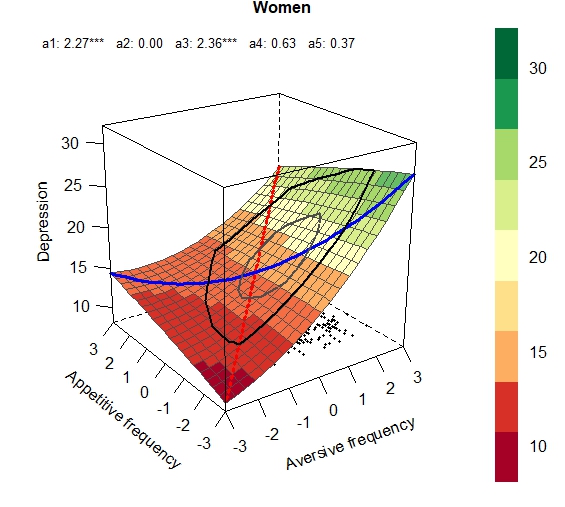 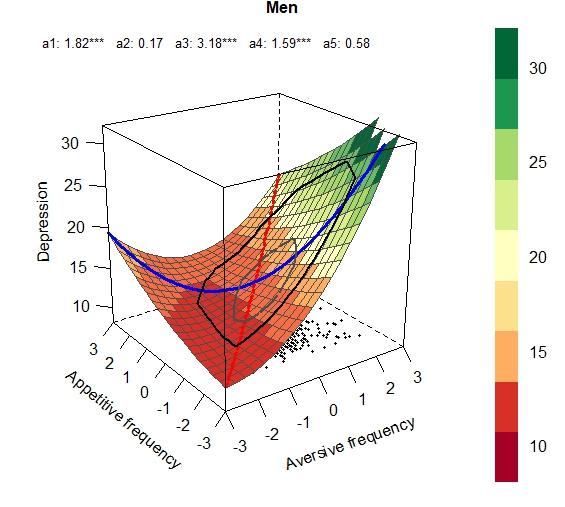 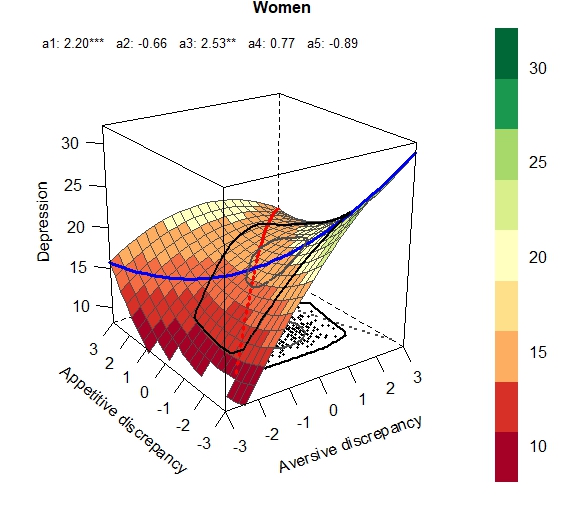 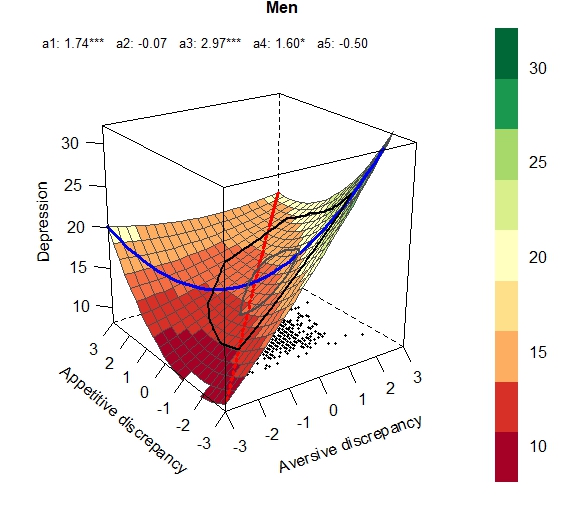 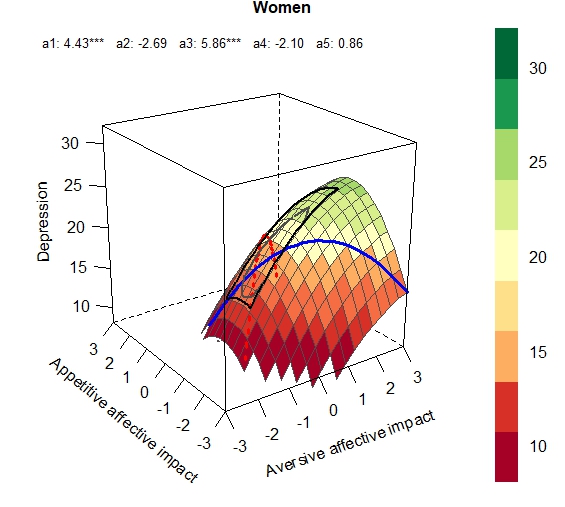 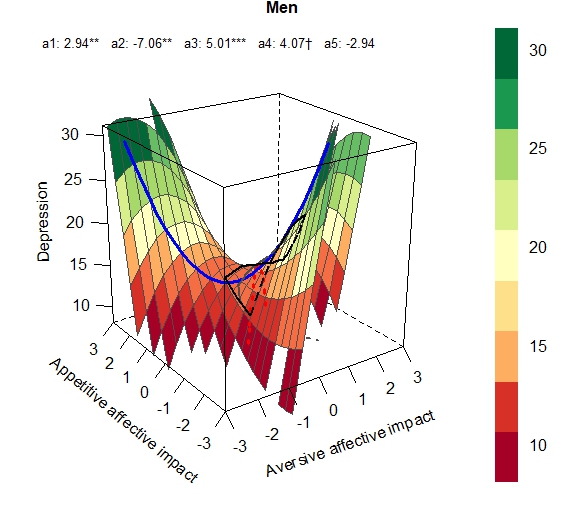 Figure s2Response Surface Plots for aversive and appetitive comparisons as predictor variables and psychological well-being as outcome variable.Figure s2Response Surface Plots for aversive and appetitive comparisons as predictor variables and psychological well-being as outcome variable.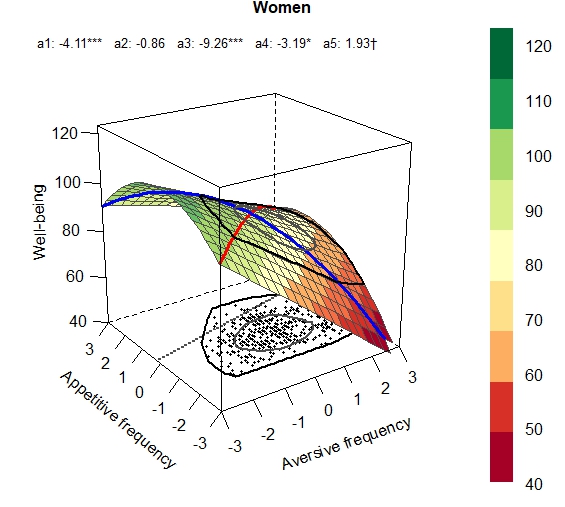 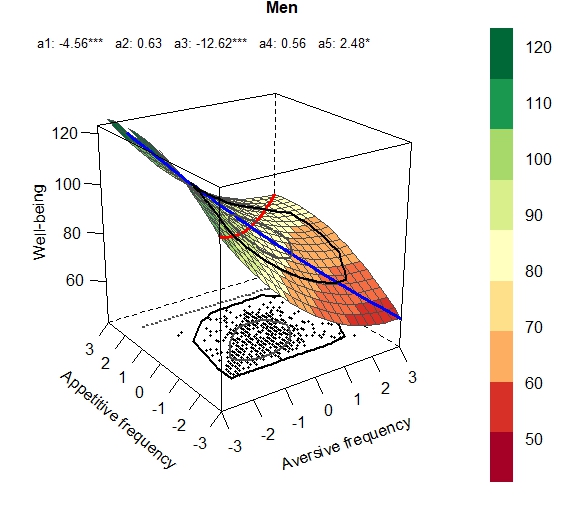 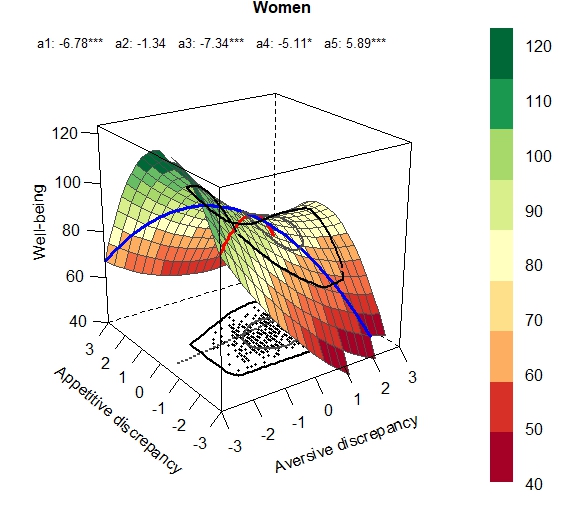 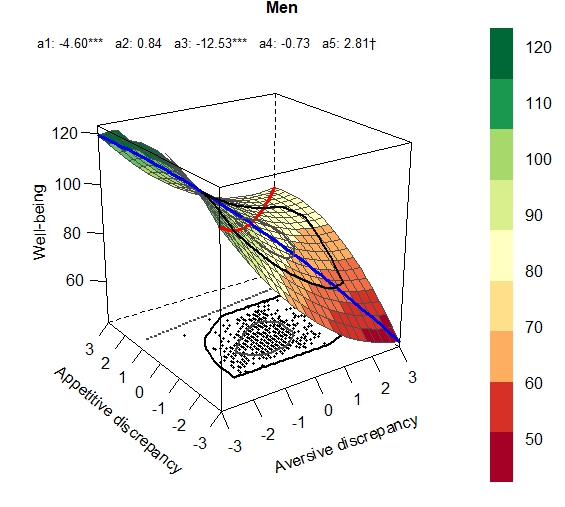 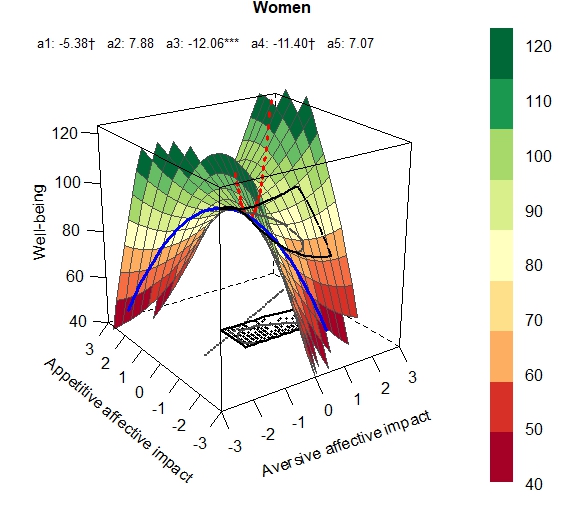 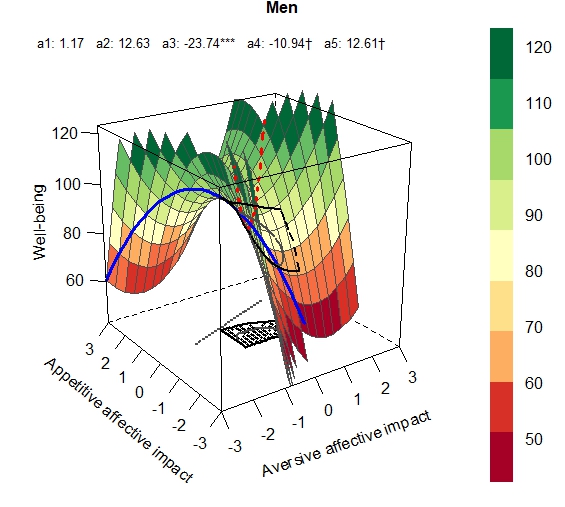 Figure s3Response Surface Plots for aversive and appetitive comparisons as predictor variables and self-esteem as outcome variable.Figure s3Response Surface Plots for aversive and appetitive comparisons as predictor variables and self-esteem as outcome variable.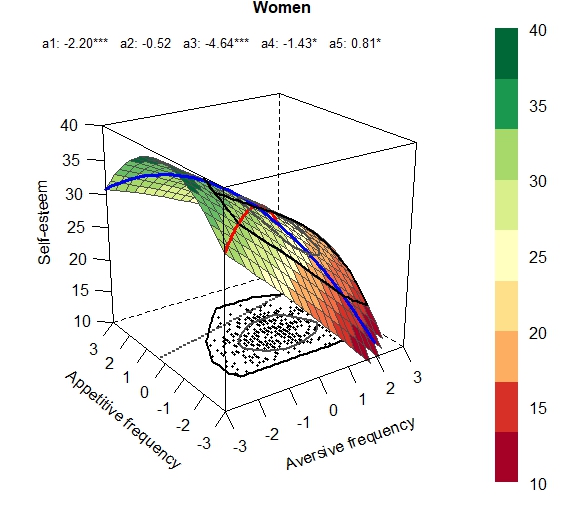 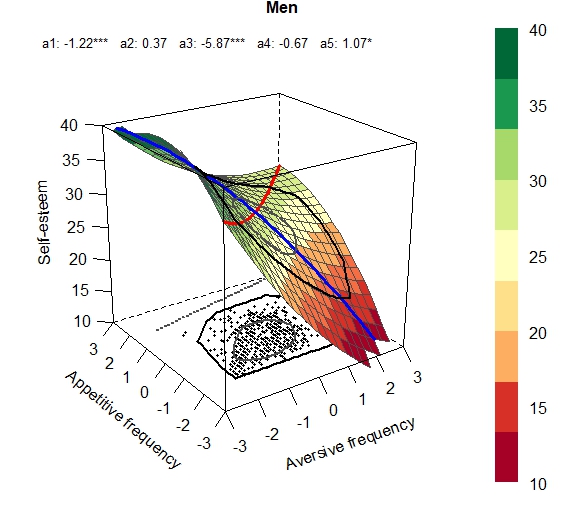 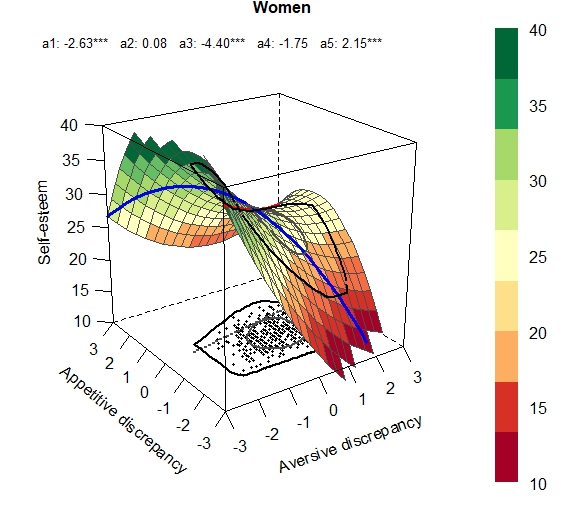 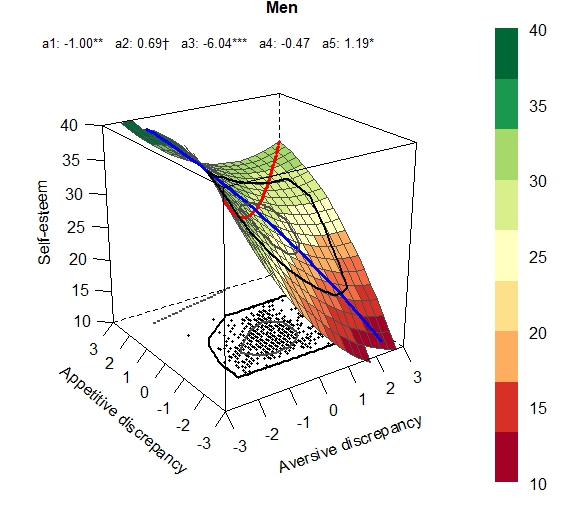 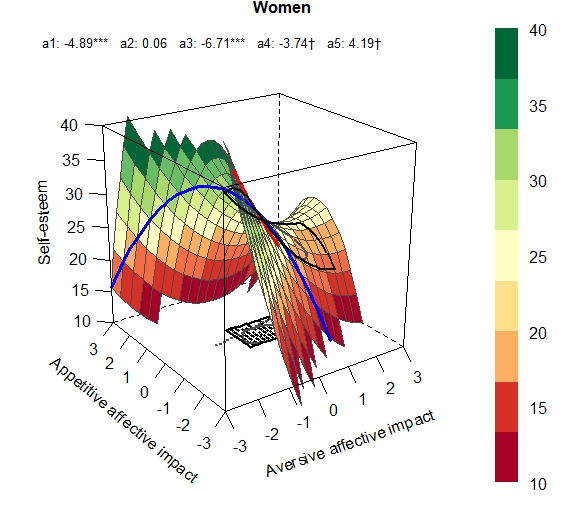 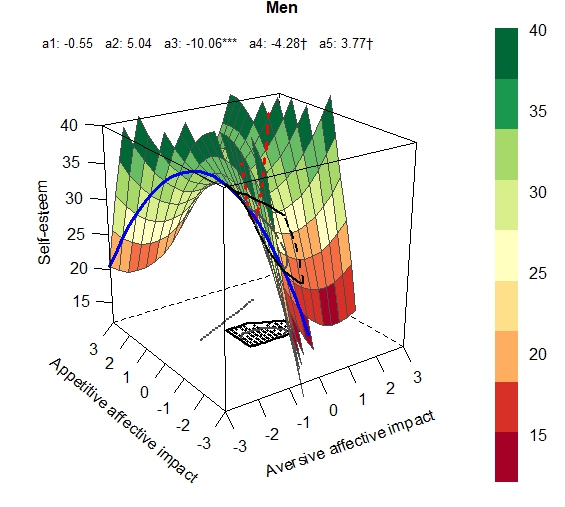 